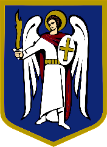 ДЕПУТАТКИЇВСЬКОЇ МІСЬКОЇ РАДИ IX СКЛИКАННЯ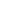 «______»_________________2021 р.                                                                              №_______________________	Міністру внутрішніх справ України 	Авакову А.Б.ДЕПУТАТСЬКЕ ЗВЕРНЕННЯШановний Арсене Борисовичу!Відповідно до положень Конституції України, статей 2, 12, 13 Закону України «Про статус депутатів місцевих рад», Регламенту Київської міської ради від 07.07.2016 №579/579 (зі змінами) звертаюсь до Вас із наступним.«09» березня 2021 року мною в рамках реагування на усне звернення мешканців Оболонського району міста Києва було подано повідомлення відносно вчинення гр. Козимір Тетяною Миколаївною, 05.02.1948 р.н., гр. Тропшою Дмитром Анатолійовичем, 24.02.1962 р.н., директором ТОВ «Майстерня Да Вінчі» Дудур В.В., інженером ТОВ «Майстерня Да Вінчі» Терещенком Н.С., приватним нотаріусом КМНО Василенком О.М., приватним нотаріусом КМНО Бригідою  В.О. та іншими невстановленими особами злочинів, передбачених ч. 4 ст. 190, ч. 3, ч. 4 ст. 358,  ч. 3 ст. 365-2 Кримінального кодексу України.Так, додатком 5 до рішення Київської міської ради від 02.12.2010 року № 284/5096 «Про питання комунальної власності територіальної громади міста Києва» (далі – Рішення № 284/5096) затверджено перелік об'єктів комунальної власності територіальної громади міста Києва, що розміщені в Оболонському районі. Зокрема, відповідно до п.48 додатку 5 Рішення № 284/5096 до об’єктів комунальної власності територіальної громади міста Києва в Оболонському районі включено нежилий будинок № 28-В на просп. Оболонському у м. Києві, загальною площею – 1471,6 кв.м.Нежитлові приміщення, розташовані в Оболонському районі міста Києва за адресою: проспект Оболонський, 28В, корп. 1 є комунальною власністю територіальної громади міста Києва та закріплені на праві господарського відання за комунальним підприємством «Керуюча компанія з обслуговування житлового фонду Оболонського району м. Києва» розпорядженням Оболонської районної в м. Києві державної адміністрації № 41 від 31.01.2015 року.Однак, у 2020 році у групи осіб, серед яких, зокрема гр. Козимір Тетяна Миколаївна, 05.02.1948 р.н., гр. Тропша Дмитро Анатолійович, 24.02.1962 р.н., директор ТОВ «Майстерня Да Вінчі» Дудур В.В., інженер ТОВ «Майстерня Да Вінчі» Терещенко Н.С., приватний нотаріус КМНО Василенко О.М., приватний нотаріус КМНО Бригіда  В.О. та інших невстановлених осіб, виник злочинний умисел на привласнення вказаних нежитлових приміщень. З метою реалізації свого злочинного умислу, вказаною групою було розроблено злочинну схему, яка реалізована наступним чином.08.04.2020 року ТОВ «Майстерня Да Вінчі» було виготовлено на замовлення Козимір Т.М. технічний паспорт на нежитлове приміщення № 1-А загальною площею 770,1 кв.м за адресою: м. Київ, проспект Оболонський, будинок 28-В, корп. 1.Також ТОВ «Майстерня Да Вінчі» складено Довідку про показники об’єкта нерухомого майна № 458 від 08.04.2020 року, підписану директором Дудур В.В. та інженером Терещенко Н.С.В подальшому Козимір Т.М. звернулась до приватного нотаріуса Київського міського нотаріального округу (далі –КМНО) Василенко О.А. для проведення за собою державної реєстрації права власності на вказані приміщення на підставі отриманого технічного паспорту на об’єкт нерухомого майна.Відносини, що виникають у сфері державної реєстрації речових прав на нерухоме майно, розміщене на території України, врегульовані Законом «Про державну реєстрацію речових прав на нерухоме майно та їх обтяжень». Частина 3 ст. 10 цього Закону передбачає обов’язок державного реєстратора під час розгляду заяви про реєстрацію прав встановити відповідність заявлених прав і поданих документів вимогам законодавства, перевірити документи на наявність підстав для проведення реєстраційних дій; встановити  відповідність повноважень особи, яка подає документи на державну реєстрацію прав та їх обтяжень. Згідно з ч. 1 ст. 15 Закону «Про державну реєстрацію речових прав на нерухоме майно та їх обтяжень» державна реєстрація прав та їх обтяжень проводиться в такому порядку: 
1) прийняття і перевірка документів, що подаються для державної реєстрації прав та їх обтяжень, реєстрація заяви; 2) встановлення факту відсутності підстав для відмови в державній реєстрації прав та їх обтяжень, зупинення розгляду заяви про державну реєстрацію прав та/або їх обтяжень; 3) прийняття рішення про державну реєстрацію прав та їх обтяжень, відмову в ній або зупинення державної реєстрації.Частиною першою статті 27 вказаного Закону визначений вичерпний перелік документів, що можуть бути підставою для державної реєстрації прав на нерухоме майно.Постановою Кабінету Міністрів України від 25.12.2015 року № 1127 затверджений Порядок державної реєстрації речових прав на нерухоме майно та їх обтяжень. Розділ цього Порядку «Державна реєстрація прав та документи, необхідні для такої реєстрації» (п.п. 40 – 68) визначає перелік документів, що подаються для державної реєстрації прав залежно від типу нерухомого майна та підстав виникнення прав на нього.При цьому, в жодному з визначених вказаним розділом випадків виникнення права власності та підстав реєстрації, якими б вони не були – не передбачені можливість та відсутнє право державного реєстратора прийняти рішення про реєстрацію права власності на нерухоме майно за наявності лише технічного паспорту та довідки БТІ.Однак, 28.07.2020 року приватним нотаріусом КМНО Василенко О.М., як державним реєстратором, прийняте Рішення про державну реєстрацію прав та їх обтяжень (з відкриттям розділу, індексний номер: 53359472) та зареєстроване право приватної власності на нежитлове приміщення № 1-А загальною площею 770,1 кв.м за адресою: м. Київ, проспект Оболонський, будинок 28-В, корп. 1 (реєстраційний номер об’єкта нерухомого майна: 2134301880000) за Козимір Тетяною Миколаївною. Номер запису про право власності: 37531716.Підставою для проведення державної реєстрації зазначено: технічний паспорт від 08.04.2020 року, а також інформаційна довідка, серія та номер: НЖ-2020 №974, що видана 15.07.2020 року КП Київської міської ради "Київське міське бюро технічної інвентаризації" на замовлення приватного нотаріуса КМНО Бригіда В.О.Вказане рішення про державну реєстрацію права власності на нерухоме майно приймалось в порушення ч. 3 ст. 10 Закону України «Про державну реєстрацію речових прав на нерухоме майно та їх обтяжень» без будь-яких перевірок та без додержання порядку державної реєстрації прав, визначеного ч. 1 ст. 15 даного закону. При цьому, нотаріусом не встановлювалась відповідність поданих документів вимогам ст. 27 Закону «Про державну реєстрацію речових прав на нерухоме майно та їх обтяжень» та Порядку державної реєстрації речових прав на нерухоме майно та їх обтяжень, затвердженому Постановою КМУ від 25.12.2015 року № 1127. Нотаріус КМНО Василенко О.М., зловживаючи своїми повноваженнями державного реєстратора, маючи за мету отримання неправомірної вигоди та  усвідомлюючи, що Козимір Т.М. звернулась для державної реєстрації права власності на нерухоме майно за відсутності, як передбачених законом підстав для реєстрації, так і документів, необхідних для її проведення – прийняв рішення про відкриття розділу та реєстрацію права приватної власності на нежитлові приміщення за Казимір Т.М. Результатом протиправних дій нотаріуса є безпідставне вибуття з комунальної власності міста Києва нерухомого майна вартістю 3 080 400, 00 грн.Зазначені вище обставини свідчать про наявність в діях нотаріуса КМНО Василенко О.М. ознак складу злочину, відповідальність за який передбачена ч. 3 
ст. 365-2 КК України (зловживання своїми повноваженнями нотаріусом, державним реєстратором, суб’єктом державної реєстрації прав, з метою отримання неправомірної вигоди, якщо це завдало істотної шкоди охоронюваним законом правам або інтересам окремих громадян, державним чи громадським інтересам або інтересам юридичних осіб, якщо воно спричинили тяжкі наслідки).Втім, через три місяці об’єкт нерухомості був перепроданий. Так, 12.11.2020 року Козимір Т.М., яка внаслідок успішної реалізації попередньої частини злочинної схеми вже була власником нерухомого майна, уклала з гр. Тропшею Д.А. договір купівлі-продажу нежитлового приміщення, за яким Тропша Д.А. як покупець прийняв у власність від продавця – Козимір Т.М. вищевказане нерухоме майно.Договір купівлі-продажу нежитлового приміщення посвідчено 12.11.2020 року приватним нотаріусом КМНО Ковальчуком С.П. та зареєстровано в реєстрі за № 3461.На підставі вказаного договору приватним нотаріусом Ковальчуком С.П. прийняте Рішення про державну реєстрацію прав та їх обтяжень, індексний номер: 55105404 від 12.11.2020 та зареєстровано право власності на нерухоме майно за Тропшею Д.А. Номер запису про право власності: 39150580.Частиною 4 ст. 190 Кримінального кодексу України передбачена кримінальна відповідальність за заволодіння чужим майном шляхом обману чи зловживання довірою (шахрайство) вчинене в особливо великих розмірах або організованою групою.Крім того, вбачається, що технічний паспорт від 08.04.2020 року, а також інформаційна довідка, серія та номер: НЖ-2020 №974, що видана 15.07.2020 року КП Київської міської ради "Київське міське бюро технічної інвентаризації" на замовлення приватного нотаріуса КМНО Бригіда В.О., які стали підставою для реєстрації за Козимір Т.М. права власності, а також Довідка про показники об’єкта нерухомого майна № 458 від 08.04.2020 року - були підроблені невстановленими особами з метою реалізації злочинного умислу на заволодіння комунальним майном. До того ж ч. 3, 4 ст. 358 Кримінального кодексу України встановлює кримінальну відповідальність за підроблення офіційних документів, вчиненого за попередньою змовою групою осіб та  використання завідомо підробленого документа.Перелічені вище обставини безпосередньо вказують на наявність в діях Козимір Т.М., Тропши Д.А., директора ТОВ «Майстерня Да Вінчі» Дудура В.В., інженера ТОВ «Майстерня Да Вінчі» Терещенко Н.С., приватного нотаріуса КМНО Василенко О.М., приватного нотаріуса КМНО Бригіди В.О. та інших невстановлених осіб ознак злочинів, передбачених ч. 4 ст. 190, ч. 3, ч. 4 ст. 358,  ч. 3 ст. 365-2 Кримінального кодексу України.Правом комунальної власності, як визначає Закон України «Про місцеве самоврядування в Україні», є  право територіальної громади володіти, доцільно, економно, ефективно користуватися і розпоряджатися на свій розсуд і в своїх інтересах майном, що належить їй, як безпосередньо, так і через органи місцевого самоврядування.Наслідком злочинної змови всіх перелічених осіб, направленої на вибуття нежитлових приміщень з комунальної власності територіальної громади міста Києва є позбавлення територіальної громади міста Києва вищевказаних прав володіти, користуватися та розпоряджатись нерухомим майном вартістю  3 080 400, 00 грн.Частиною 5 ст. 16 Закону України «Про місцеве самоврядування в Україні» визначено, що від імені та в інтересах територіальних громад права суб'єкта комунальної власності здійснюють відповідні ради. При цьому пункт 31 ч. 1 ст. 26 цього закону надає відповідним радам право прийняття рішень про передачу іншим органам окремих повноважень щодо управління майном, яке належить до комунальної власності відповідної територіальної громади, визначення меж цих повноважень та умов їх здійснення.Відповідно до ст. ст. 14, 15 Закону України «Про місцеві державні адміністрації», місцеві державні адміністрації здійснюють повноваження місцевого самоврядування, делеговані їм відповідними радами. У разі делегування місцевим державним адміністраціям районними чи обласними радами відповідних повноважень в їх управлінні перебувають також об’єкти спільної власності територіальних громад.Відповідно до розпорядження виконавчого органу Київської міської ради (Київської міської державної адміністрації) від 27 січня 2011 року № 95 „Про повноваження районних в місті Києві державних адміністрацій” Оболонська районна в місті Києві державна адміністрація: здійснює виконавчу владу на території Оболонського району міста Києва відповідно до Закону України „Про місцеві державні адміністрації”; за дорученням виконавчого органу Київської міської ради (Київської міської державної адміністрації) реалізує повноваження, надані виконавчому органу Київської міської ради (Київській міській державній адміністрації) згідно з Законом України „Про місцеве самоврядування в Україні”, інших актів законодавства або рішеннями Київської міської ради, зокрема- реалізовує повноваження щодо управління комунальним майном. Незаконно відчужені нежитлові приміщення знаходяться у комунальній власності територіальної громади м. Києва та віднесені до об`єктів права комунальної власності територіальної громади м. Києва.Відповідно до рішення № 284/5096 та розпорядження Оболонської районної в 
м. Києві державної адміністрації № 41 від 31.01.2015 року, нежитлові приміщення, які незаконно відчужені, належать до комунальної власності територіальної громади м. Києва та закріплені на праві господарського відання за комунальним підприємством «Керуюча компанія з обслуговування житлового фонду Оболонського району м. Києва», а отже саме Оболонська РДА здійснює права та реалізовує повноваження щодо управління вказаним комунальним майном.Вказані дії з підроблення та використання завідомо підроблених офіційних документів, зловживання своїми повноваженнями суб’єктом державної реєстрації прав з метою отримання неправомірної вигоди, та заволодіння комунальним майном особами, які не мали на нього прав - завдали істотної шкоди та потягли тяжкі наслідки для охоронюваних законом прав та інтересів територіальної громади міста Києва, від імені якої управління нерухомим майном комунальної власності здійснює Оболонська районна в м. Києві державна адміністрація. Внаслідок протиправного вибуття нежитлових приміщень вартістю 3 080 400, грн. з комунальної власності, Оболонська районна в м. Києві державна адміністрація позбавлена можливості управляти вказаним майном в інтересах громадян міста Києва.Оболонським УП ГУНП у м. Києві 10.03.2021 за вказаними фактами внесено відомості до ЄРДР, зареєстровано кримінальне провадження № 120211000500000524, первинна правова кваліфікація – ч.4 ст.190 КК України.Враховуючи наведене в сукупності, із метою збереження законних прав та інтересів членів територіальної громади Оболонського району та міста Києва в ціломуПРОШУ:1. 	Взяти на особистий контроль досудове розслідування у кримінальному провадженні від 10.03.2021 №120211000500000524.2. 	Із використанням повноважень, наданих Міністру внутрішніх справ України, вжити дієвих заходів, спрямованих на захист суспільства та держави від вчинених кримінальних правопорушень та на забезпечення швидкого, повного та неупередженого розслідуванняДодаток: копія витягу з ЄРДР.Із повагоюДепутат	Владислав ТРУБІЦИН